По кольцу радиуса R равномерно распределён заряд q. Кольцо вращается вокруг своей оси с постоянной угловой скоростью ω. Найти объёмную плотность энергии электромагнитного поля на оси кольца на расстоянии h от его центра.Ответ: 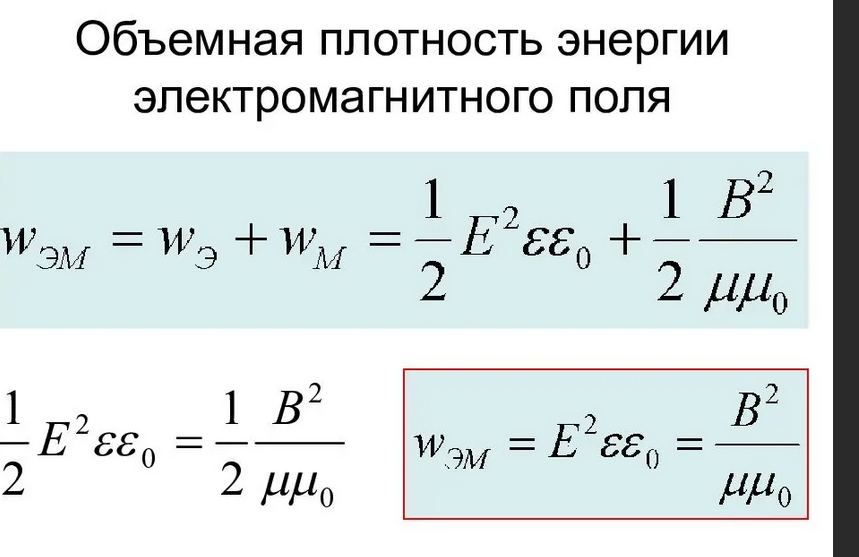 Дано:R q = Q ω h Решение:Покажем рисунок.Определим электрическое поле непрерывного распределения зарядов.Разобьём заряженное тело на элементарные объёмы, размер которых много меньше расстояния до точки наблюдения. Электрическое поле зарядов, попавших в элементарные объёмы, может быть найдено по закону Кулона. Полное поле находится по принципу суперпозиции как векторная сумма элементарных полей.Рассмотрим малый элемент dS заряженного кольца. Заряд dQ этого элемента равен:Модуль вектора напряженности электрического поля, создаваемого зарядом dQ в точке A, равен:Составляющая этого поля вдоль оси x есть 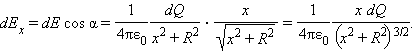 Найти:wэм ― ?	Решение:Покажем рисунок.Определим электрическое поле непрерывного распределения зарядов.Разобьём заряженное тело на элементарные объёмы, размер которых много меньше расстояния до точки наблюдения. Электрическое поле зарядов, попавших в элементарные объёмы, может быть найдено по закону Кулона. Полное поле находится по принципу суперпозиции как векторная сумма элементарных полей.Рассмотрим малый элемент dS заряженного кольца. Заряд dQ этого элемента равен:Модуль вектора напряженности электрического поля, создаваемого зарядом dQ в точке A, равен:Составляющая этого поля вдоль оси x есть 